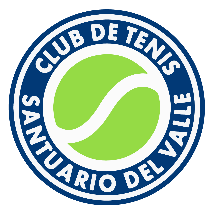 Política de Reserva Club Santuario del ValleLas reservas se harán única y exclusivamente a través de nuestra web www.tenissantuario.cl o desde la App Club Santuario Del Valle. Las anulaciones se podrán hacer con un mínimo de 24 horas de anticipación, exclusivamente a través de la página web o de la App, quedando el monto de la reserva abonado a la cuenta del usuario del Club para que pueda usarlo en una próxima reserva. No hacemos devoluciones en dinero. Si un usuario no puede usar su reserva y no la anula, se le cobrará el total de la reserva, sin posibilidad de abono a su cuenta del Club ni devolución de dinero.En caso de lluvia, el club se hace responsable de la anulación de las canchas, el usuario será informado a su correo electrónico de la anulación de ésta y podrá usar el monto pagado en una próxima reserva.Las reservas en Fase 1 y en Fase 2 (fin de semana y feriados), solo pueden realizarse por usuarios que vivan en la comuna de Lo Barnechea y que tengan pase de movilidad o permiso general de desplazamiento obtenido en la comisaría virtual, el cual será revisado antes de entrar al club. Los menores de 14 años que viven en la comuna pueden acceder al club acompañados por un adulto que viva en la comuna y tenga uno de los dos permisos antes señalados. Para que la reserva sea válida deben ingresar al siguiente link y contestar el formulario de declaración jurada de residencia y síntomas covid-19: https://forms.gle/enGrefKqozXa2Qa46 (si no lo realiza online, debe entregarlo físicamente antes de entrar)En caso de que un usuario entregue información falsa, deberá hacerse responsable de las multas y sanciones que pueda tener el Club por su incumplimiento, pudiendo ser castigado con la imposibilidad de ser usuario del club por el tiempo que el Club determine. Actualmente estamos funcionando sin recepción, por lo que nuestro canal oficial de información para contactarse con nosotros es el mail: tenis@tenissantuario.cl